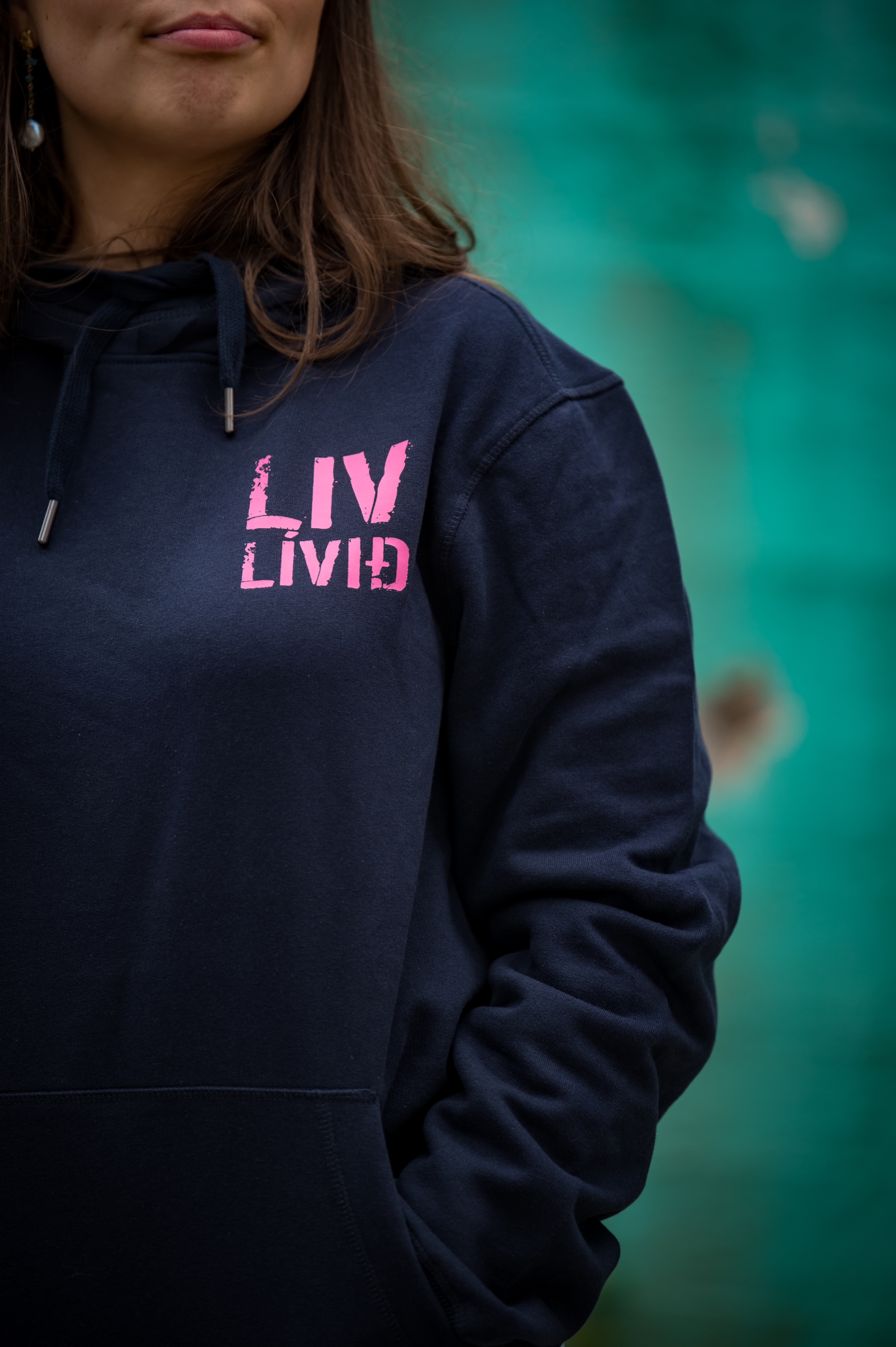 Delredovisninghos Liv Lívið2022Liv lívið (Lev Livet) er et project hos Blåkors på Færøerne hvor formålet er at forbygge at unge kommer galt afsted med alkohol og stoffer. Når vi siger ‘at komme galt afsted’ mener vi at forebygge at unge oplever ubehagelige situationer, at de gør ting de angrer, at noget blever gjort imod dem imod deres vilje, og det betyder også at forebygge at de bliver afhængige. For at arbejde forebyggede på den mest effektive måde har vi arbejdet med de unge, deres forældre og samfundet som helhed på Færøerne – dog med primær fokus på de unge. Event i Reinsarínum Vi har siden 2020 prøvet at arrangere en Event i et af det mest poplære konsertlokaler på Færøerne, men pågrund af Corona var konsert udsæt flere gange. I februar 2023 blev det muligt at holde konserten.	Vi havde arrangeret et event med et meget spændende program med en komiker, Astrið Gullborgardóttir, en som kort skulle fortælle om sit liv som stofmisbruger og vejen ud af dette og nogle kendte musik navne på Færøerne, Joe and the Shitboys, Dania Tausen og Anton Liljedahl - specielt var vi meget spændte på gruppen Joe and the Shitboys. Det var desværre mange udfordringer med at arrangere dett pågrund af korona. Nogle dage før blev Joe and Shitboys ramt af corona, og to dage før fik vi afbud fra ham som skulle fortælle om sit liv. Vi fik lavet om på programmet, og selv om det ikke var helt som vi ønskede så var vi glade for hvor godt det gik. Omkring 80 unge kom og de havde en sjov aften og vi fik meget positivt feedback. Vi prøvede også for første ganga at der blev serveret alkoholfrie drinks til vores event.	Vores event blev filmet, og dette var inkluderet i et program der blev sent på det nationale tv i høsten. I videoklippet så man hvad der forgik på vores event, de snakkede med unge der deltog, og så snakkede de med forkvinden i Blåkors ungdom, Helena Zachariassen. Bátafestivalurin og kulturdage i Fuglafjørð og TórshavnVi var med på Bådefestevalen, kulturdage i Fuglafjørði og Tórshavn for første gang hvor vi fik skabt et alkoholfrit alternativ til festen. Det var ikke så store arrangemanger, så der er ikke så mange folk, men folk viste stor interesse for det vi gør og vi fik meget positivt feedback på det vi lavede. VoxbotnVi har været nogle gange med til music arrangemanget Voxbotn – en 12 timers lang konsert i centrum i Tórshavn. Der er rigtig mange helt unge der bliver berusede til dette event. Der har været så mange problemer med de helt unge at politiet har været i medier for at få budskabet ud til forældre og dem som arranger Voxbotn. Vi synes derfor, at det er meget vigtigt for os at være tilstede, men i 2022 valgte vi det desværre fra. Grunden til det er, at Voxbotn har valgt pågrund af sikkerhed at sætte en stor trailer for det område vi holder til, som gør at folk ikke er i det område længere. Vi kontaktede Voxbotn og spurgte om at få plads inde på festivalen, men det var ikke muligt. De tilbød os plads ved lejepladsen de lavede til børn, men det føler vi ødelægger for meget vores konsept som jo er, at det skal være ‘cool’ ikke at drikke, og vi takkede derfor nej til dette tilbud. Vi skal i dialog med dem igen om hvordan vi gør i 2023.G! festivalurinSidste G! festival var i 2019, og da havde vi omkring 1500 besøgende i Liv Lívið containeren. Dette var helt anderledes i år. Det var generelt langt færre folk på festival, og specielt på teltpladsen kunne det ses hvor meget corona havde påvirket alt med det sociale og at samles i større mængder. Det kunne mærkes, at folk skulle ligesom vænne sig til at være sosiale igen.Vi oplevede også at møde rigtig mange unge som ikke kendte til Liv Lívið i forhold til i 2019, hvor alle vidste hvem vi var. Vi vurderer at omkring 400 gæster var i 2022. Vi var dog glæde for, at der var nogle unge som stod og ventede på at vi åbnede hver dag – disse unge brugte også megen tid inde i containeren igennem festivalen. Da festivalen var færdig havde de fleste på teltpladsen dog været forbi hos os, og vi havde skabt kontakt med mange.ÓlavsøkaPå vores nationaldag var vi tilstede i centrum i hovedstaden. Der kommer mange forbi vores alkohol og stoff frie område hvor vi serverer varmt at drikke og så suppe til dem som har brug for det. Folk giver meget positivt feedback, og er glæde for at vi er tilstede. Vi har for eksemple flere gange hørt fra folk som har havt alkoholproblemer, at når de føler sig fristet opsøger de os, og får en snak og en kop kaffe eller kakao. Det giver unge og voksne en mulighed at være sosiale, at være blandt vennerne , men at have et safespace mit i byen.SummarfestivalurinPå Summerfestivalen har i de sidste år gået rigtig godt med vores container, og specielt med de 14-16 årige har vores container været populær. Vi har været lige udenfor området og det har gjort det muligt også for dem unden festivalbillet at være lidt med og mødes med vennere i containeren. I 2022 var området forændret, og al anden aktivitet på det område var væk. Det betod at vi stod helt alene og var for langt væk fra festivalen. Der var derfor ikke lige så mange på besøg i containeren som de sidste år. Vi skal i dialog med festivalen om dette. De ønsker os på stedet og vi oplever dem som meget åbne for det vi tilbyder. Og igen, er det nok også corona som påvirker hvor mange kommer på festival. Sommerlejre – et samarbejde med Blåkors ung i Norge og Sveriges Blåbands ungdomI 2022 arrangerede vi som noget nyt for tre ungdomslejre samen med Blåkors ung i Norge (BKU-N) og Sveriges Blåbandsungdom (SBU). Formålet med disse lejre var skabe et samarbejde imellem de unge medlemer af vores organsiationer og at vise de unge at de er ikke alene i at vælge alkohol og stoffer fra. Dertil var vores ønske at give vores unge gode alkohol frie oplevelser og at styrke vores ungdomsfælleskaber så vi får flere medlemmer.Den første lejer var i Sälen i juli månede og der deltog 5 fra Færøerne, 10 fra Norge og 13 fra Sverige. Den næste lejer var i Kristiansand i august månede og der deltog 76 fra Norge, 12 fra Sverige og 5 fra Færøerne. Den sidste lejer var på Færøerne, i Gásadali, og der deltog 10 fra Færøerne, 9 fra Norge og 5 fra Sverige. Lejrene var som forvented meget spændende og udfordrende. At bo tætt samen i flere omgange og at skule samarbejde med folk fra forskellige lande og kulture krævede at deltagerne var åbne, rummlige, støttede hver andre og at de sommetider sætte deres behov på sidelinjen. Selv om Færøerne, Norge og Sverige ligner hinanden meget, så er der kulturelle forskelle og der var nogle kulturelle klammerier og missforståelser blandt ungdommerne som de måtte løse – med vejledning og støtte fra lederene. Det var fantastisk at se hvordan de kom at kende hverandre og blev venner, og at se at de stadig kommunikerer på SnapChat.Vores fokus på den første lejrer var at bryde isen og at skabe relationer mellem de unge fra forskellige lande. Der var arrangeret udendørs ture på kanoe og mountain biking og de unge arbejdede sammen i teams. På den næste lejrer var vores fokus at gå lidt dybere i de etablerede relationer, samtidig som der var rigtig mange nye unge på lejren der skulle inkluderest. På lejren var vi nogle hyggeture, men var også inde at se på Blåkors arbejdet i Kristiansand, blandt andet deres ungdomslokaler, skatepark og parkour park. På den sidste lejrer var vores fokus på ungdomslederne, og det var dem som kom på lejren. Hvert land havde et oplæg om det ungdomsarbejde de arrangerede og om landets ungdomskultur. Der var også gruppearbejde om alkohol mentaliteten blandt unge og om hvordan vi kan få flere medlemmer og få flere unge involveret i vores fælleskaber. Konklusionen fra gruppearbejdet var, at den bedste måde at nå ud til flere unge er igennem relationer – at skabe relationer til unge for siden at invitere dem ind i vores arbejde. Alle tre lande var representeret i hver gruppe. Der var også et foredrag om det arbejde Blåkors på Færøerne gør blandt børn og unge som er vokset op med et forælder med alkohol eller stoffmissbrug. De unge lærte på denne lejer at selv om vi er fra samme eller lignede organisationer, har samme formål, arbejder med samme aldersgruppe, så var vores ungdomsarbejde meget forskelligt. Det var både intresant og inspirerende at høre fra hver anden.KFS voluntørerI maj og juni havde vi et samarbejde med KFS ungdomsbibelskolen hvor de hjælp os med mange praktiske ting, og specielt hjælp og at få container klar til sommeren og at gøre nogle nye ungdomslokaler færdige. Dertil fik de også foredrag om de mange tilbud Blåkors har på Færøerne og var med til at komme med ideer om hvat vi kunne gøre i 2023 blandt de unge på Færøerne. At høre fra unge hvordan vi kan få vores budskab frem er noget vi lægger stor vægt på. Vi bruger derfor hver mulighed vi får til at høre hvad de unge selv siger: kender de Liv Lívið? Lagde de mærke til den og den kampagne? Hvad har de interesse for? Hvad skal til for at de vælger alkohol og stoffer fra? Og mange flere spørgsmål. Vi tror også at dette er en af de grunde til at vi har havt en så god relation til ungdommen på Færøerne – vi er intreseret i at høre deres syn og oplevelse, og gør hvad vi kan for at møde deres behov. UngdomscaféI september arrangerede vi for en ungdomscafé med live musik i nogle spændende lokaler i Torshavn. Der blev solgt slush ice, alkoholfrie drinks, poppkorn, kips, sjokolade og godterier, mens tre forskellige grupper spillede live musik. Omkring 60 ung kom til cafe’en og vi ønsker at arrangere flere af disse events gennem hele året. Det som var specielt spændende var flere unge kom ind fordi de så spændende ud da de gik forbi, og ikke fordi de havde set vores reklamer. Blåkors fundraisingBlåkors Færøerne havde en fundraiser på det nationale tv den 1. Oktober 2022 hvor pengene gik til blandt andet Liv Lívið. Vores ungdomsarbejde var involveret med videoer fra vores event om våren og sommeren, interview med formanden i Blåkorsungdom og så serverede vores ungdomer alkoholfrie drinks live til udsendelsen.   UndervisningHvert år bliver vi spurgt af skoler, præster og ungdomshuse om vi kan undervise. Vi er meget glæde for muligheden og hver år bliver vi spurgt om at komme til steder hvor vi ikke har været før. I år kan vi nævne skolen Oyrabakka hvor vi var for første gang. En skole med 238 elever arrangerede også en hel temauge omkring ’hvem er jeg’, og hvor Lev Livet og Dit Rum, det arbejde Blåkors gør blandt børn som har misbrugsforældre, havde fire præsentationer gennem ugen.   Til sidst kan nævnes at vi underviste alle omkring 250 unge i 7. klasse i hovedstaden. Når vi underviser har vi fokus på livsmestring; styrke selvtillid, at kende sig selv, personlighedstyper, at sætte grænser, finde sine værdier, hvad er en teenager og om det at være en god ven. Vi ønsker med vores undervisning at udruste de unge til at magte livet og de udfordringer de møder, og så ønsker at være synlige på forskellige måder og ønsker at vores budskab kommer ud rundt omkring i landet. Vi har lært igennem Corona-tiden, at kombinationen af at være til stede på sociale medier og at møde de unge hvor de er (skoler, festivaler, i byen, på ungdomshus, osv.) er de som skaber forandring – det er igennem relationerne der bliver opbygget at de ser og forstår vores budskab.Sociale medierVi har været mest aktive på vores instagram profil i 2022, men har også Facebook og TikTok har været brugt. Vi har posted om vores events og connected med de unge ved at sætte dem spørgsmål om deres liv og spurgt om deres mening til hvad vi gør og hvad der sker i samfundet. I vores undervisning har vi fokus på at styrke den mentale sundhed hos de unge og at udruste dem til livet, dette ønsker vi også at gøre mere af på de sociale medier. I 2022 har posted inspirerende citater som styrker de unge, f.eks. ”Vi gør det bedste vi kan ud fra det vi ved og de den erfaring vi har i dag. Vi lærer af vores fejl og kan derfra gøre det bedre næste gang; men DU gør det bedste du kan, ud fra den situation du er i lige nu” – en filosofi som bliver brugt meget i Dialektisk adfærds terapi. Da vi kom til sommeren posted vi f.eks. en bucket-list med 32 ting som var sjove at gøre på Færøerne og som inspirerede de unge at være aktive, være sammen og at gøre noget meningsfuldt – selvfølgelig uden alkohol og stoffer. Dette budskab om at være aktiv, sammen og gøre noget meningsfuldt er en kampagne som sundhedsstyrelsen i Danmark og Fólkaheilsuráði på Færøerne kører og hvor vi er en samarbejdspartner. Til sidst har vi haft en kampagne for at få flere medlemmer til vores ungdoms medlemsorganisation. Alle medlemmer var del af en konkurrence at vinde flere gode priser, f.eks. en biograftur for to, tur for to på en hurtigtgående båd, ridetur for to og surfing for to. Vi kombinerede denne kampagne samen med lejrene til Norge, Sverige og Færøerne, for at vise at der kommer at ske mange spændende ting hvis man er medlem i Blåkors ung på Færøerne. De medlemmer der var med på lejrene, postede på deres profiler og taggede os, og så fik vi brugt billeder og film fra lejrene, og sådan fik vi budskabet ud til mange. Vi fik 49 nye medlemmer og vi er tilfreds med resultatet. Vi havde selvfølgelig ønsket mere, men der er flere ting som skal tages i betragtning: 1) Færøerne er et meget lille land med 54.000 folk, 2) det er en tendens alle steder her, at unge ikke forpligter sig til og det er derfor svært for alle at få medlemmer og 3) kampagnen kørte kun i 4 uger og det var om sommeren hvor der er ekstra megen information overload på de sociale medier. BKU (medlemmer)Det har igennem de sidste år gået mere og mere op for os hvor betydningsfuld Blåkors ungdomsfælleskabet er, og det ønsker vi at få mere fokus på. Unge fortæller ofte om situationer hvor de føler sig alene i at vælge alkohol og stoffer fra, og det er meget svært at stå imod drikkepresset når man føler at man står alene. Med et ungdomsfælleskab kan unge mødes og opleve at de ikke står alene.  I mange år har tallet af medlemmer bare gået ned, men der har heller ikke været brugt penge og energi på at få flere, og det vil vi forandre og i 2022 fik vi 49 nye medlemmer. Alle medlemmer får nu en hættetrøje med vores logo og de bliver inviteret ind i en Facebook gruppe hvor vi fortæller om events, spørger om hjælp og lægger nyheder ud, osv. BKU er medlem af Færøerne ungdomsråd (FUR) og de tilbyder tit deres medlemmer til workshops, lejre og kurser i Skandinavien og nogle gange i Europa. Vi får typisk en e-mail der siger at der er 2-3 ledige pladser på f.eks. en workshop om hvad ansvar har unge ledere for miljøet eller et kursus i ledelse for unge, og den besked sender vi til vores medlemmer. Disse rejser er næsten altid fult finansieret og de som er hurtigst at sige ja får en plads. Dette er fantastisk mulighed for at gøre et medlemskab mere spændende og er også et alkoholfrit miljø/oplevelse vi kan tilbyde.PhotoshotVi havde i 2022 to photoshots hvor vi fik billeder at bruge til vores sociale medier. Det ene photoshot var til kampagnen til medlemmerne. Vi fik unge på 14-15 år og i 20erne at være modeller for at vise alderen på dem som kan være medlemmer (12-30 år) og det var i vores hættetrøjer. Billeder blev rigtig seje og vi har brugt dem mange steder siden, f.eks. på forsiden i dette dokument. Der var vores følgere der gennem spørgsmål på Instagram stories der fortalte os hvordan de ønskede at hættetrøjerne skulle se ud. 	Det andet photoshot var ude op G! festivalen, hvor vi fik flere unge modeller at have det sjovt på vores alkoholfrie område og gøre det vores gæster gør. Igennem dette fik vi billeder der viser med unge, der har givet samtykke, som har det sjovt og hygger sig på festival og uden alkohol. Billederne fanger godt virkeligheden dog uden de berusede folk. Disse billeder bliver brugt på den nye hjemmeside vi skal udvikle, til kampagner i 2023 og til at vise i præsentationer og andre steder hvor vi fortæller om vores arbejde.ABC for mental sundhedABC for mental sundhed er den første forskningsbaserede mental sundhedsfremme indsats, der retter sig mod hele befolkningen, og bygger på Act-Belong-Commit conceptet fra Australia. Både sundhedsstyrelesen i Danmark og Fólkaheilsuráði på Færøerne arbejder meget med denne kampagne i takt med at flere og flere kæmper med psykise lidelser. Mental sundhed kan for mange være diffust og komplekst, og derfor har ABC for mental sundhed, på baggrund af forskningsresultater, kogt det ned til tre helt enkle huskeregler: Gør noget aktivt, gør noget sammen og gør noget meningsfuldt. Vi har været samarbejdspartnere i nogle år og var med til to af partnermøder sidste år, hvor man hører fra andre om deres arbejde og vi snakker om hvordan man bedre kan integrere det ind i ens arbejde. Vi delte også meget af det Fólkaheilsuráði delte om mental sundhed og spurgte vores følgere om hvad de gjorde for deres mentale sundhed. Vi fik også inspiration fra et partnermøde om hvordan vi møder vores medlemmer og får dem til at trives og hvordan vi skaber et godt fællesskab. Det har vi brugt til både at skabe en relation til de ’gamle’ medlemmer og til de nye. Samarbejde med skole, sociale myndigheder og politi (SSP)Vi har bygget et samarbejde op med SSP og vi har brugt hver anden til at sparre med omkring ungdom og alkohol og stoffer. I år havde vi et møde om et spændende nyt projekt der skulle starte i høsten, men desværre blev udsat. Tanken var at udvikle materiale til skoler og elever omkring afslutningsfesterne i 9. og 10 klasse, som er de fester hvor flest har deres drikke debut. Vi kommer at arbejde mere på dette fremover.